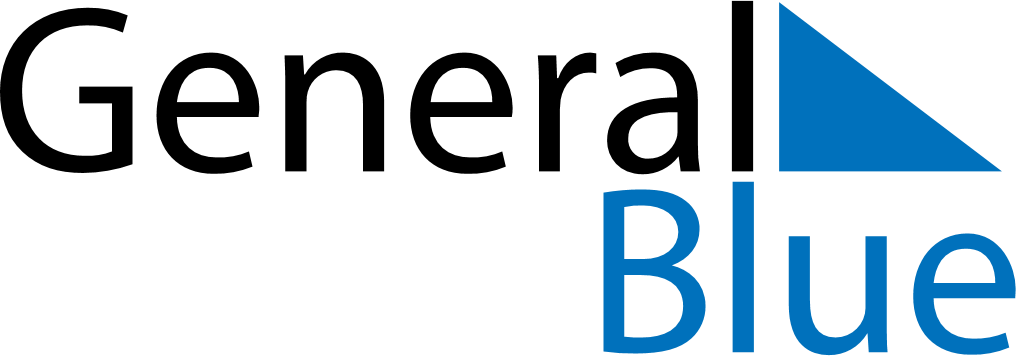 Q2 of 2027BeninQ2 of 2027BeninQ2 of 2027BeninQ2 of 2027BeninQ2 of 2027BeninQ2 of 2027BeninQ2 of 2027BeninApril 2027April 2027April 2027April 2027April 2027April 2027April 2027April 2027April 2027MondayTuesdayTuesdayWednesdayThursdayFridaySaturdaySunday1234566789101112131314151617181920202122232425262727282930May 2027May 2027May 2027May 2027May 2027May 2027May 2027May 2027May 2027MondayTuesdayTuesdayWednesdayThursdayFridaySaturdaySunday123445678910111112131415161718181920212223242525262728293031June 2027June 2027June 2027June 2027June 2027June 2027June 2027June 2027June 2027MondayTuesdayTuesdayWednesdayThursdayFridaySaturdaySunday11234567889101112131415151617181920212222232425262728292930May 1: Labour DayMay 6: Ascension DayMay 16: Feast of the Sacrifice (Eid al-Adha)
May 16: PentecostMay 17: Whit Monday